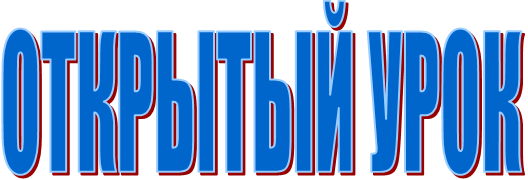 ПреподавательГБП ОУ «Тверской колледж им. П.А. Кайкова»Спиридонова Елена ГеннадьевнаУчебный предмет “Обществознание”Тема урока: Деятельность.Общая дидактическая цель: создать условия для восприятия, осмысления и первичного закрепления знаний и способов деятельности.Триединая цель урока:Образовательный аспект:расширить представление о понятии “деятельность”, рассмотреть структуру деятельности, характеризовать основные виды деятельности, сопоставлять и отличать их.Развивающий аспект:тренировать навыки работы в группах, умение критически слушать, анализировать, высказывать свою точку зрения, участвовать в дискуссии, аргументировать;устанавливать коммуникацию, обсуждать, понять, что для получения нужного результата в любой деятельности человека, необходимо четко выделять ее основные структурные компоненты, анализировать и обобщать полученную информацию по теме.Воспитательный аспект:создать условия для формирование БНЦ Труд, способствовать подготовке учащихся к профессиональному самоопределению.Формируемые метапредметные результаты:Личностные универсальные учебные действия: умение самостоятельно оценивать и принимать решения.Регулятивные универсальные учебные действия: самостоятельно ставить учебные задачи; выбирать наиболее рациональную последовательность выполнения учебной задачи; планировать и корректировать свою деятельность в соответствии с её целями, задачами и условиями; оценивать свою работу в соответствии с существующими требованиямиПознавательные универсальные учебные действия: развивать умение самостоятельно работать с разными источниками информации, излагать информацию для аудитории, высказывать собственную точку зрения; формулировать на основе приобретённых знаний собственные оценочные суждения и аргументы по проблеме урока, сравнивать, систематизировать и структурировать информацию; способность и готовность к самостоятельной информационно-познавательной деятельности, включая умение ориентироваться в различных источниках информации; представление информации в различных формах и видах; работа с текстом, создание собственной информации, и её представление в соответствии с учебными задачами.Коммуникативные универсальные учебные действия: умение продуктивно общаться и взаимодействовать в процессе совместной деятельности, учитывая позиции других участников деятельности.Элементы педагогических технологий: технология проблемного обучения, групповая форма работы.Структура урока. Используется структура современного урока обществознания, предложенная доктором педагогических наук Академии повышения квалификации и профессиональной переподготовки работников образования А.Н. Иоффе:Мотивационный блок;Информационный блок;Аналитический блок;Рефлексивный блок.Материалы и оборудование:компьютер, проектор, экранраздаточные материалы “Краткая характеристика основных видов деятельности человека”, “Определения понятия деятельность” (возможно расположение раздаточных материалов на одном рабочем листе), макет “Лист А 4 (ватман) с 4 графами: Цель, Средства, Действия, Результат”                                                         Ход занятия.Мотивационный блок1. Содержательная частьПрочитать слова известной песни:Вопрос преподавателя: Почему у волшебника не получилось сделать то, что он хотел? (Студенты высказывают свои версии)2.  Организационная частьЧеловек постоянно проявляет себя в различных видах деятельности, поэтому нам сегодня необходимо:- уяснить суть понятия “деятельность”, рассмотреть ее структуру;- поработав в группах, проанализировать и сравнить основные виды деятельности человека, аргументировано представить результаты работы по проблеме.3. Проблемная частьПознакомьтесь с двумя представленными вам определениями деятельности и выделите основные моменты, которые в них отражены (слайды или раздаточный материал):- Деятельность – форма существования человеческого общества; проявление активности субъекта, выражающейся в целесообразном изменении окружающего мира, а также в преобразовании человеком самого себя (философский словарь).- Деятельность – форма психической активности субъекта, заключающаяся в мотивационном достижении сознательно поставленной цели познания или преобразования субъекта (психологический словарь).Основные моменты (выделяются вместе с преподавателем):- деятельность – активные действия;- у деятельности есть цель;- она направлена на результат.Таким образом, какой бы деятельностью не занимался человек, в ней четко выделяются следующие структурные компоненты:Цель - “Для человека, которые не знает к какой гавани он направляется, ни один ветер не будет попутным” (слайд) СенекаСредства – Имея кремний, можно сделать наконечник стрелы, но нельзя сделать из него лук(слайд).Действия – “Сделать хотел козу…” ( слайд “Песня из мотивационной части”)Результат – реализованная цель (слайд).Схема (слайд):ЦЕЛЬ……………СРЕДСТВА…………….ДЕЙСТВИЯ…………….РЕЗУЛЬТАТ.Существуют различные виды деятельности: духовная и практическая, разрушительная и созидательная… Наша задача, проанализировав основные виды деятельности доказать или опровергнуть тезис: Любая деятельность подчинена четко определенной структуре.Информационный блокСтуденты получают раздаточные листы с кратким описанием сути основных видов деятельности человека (если позволяет время и технические условия, они могут самостоятельно найти нужную им информацию в учебнике или сети Интернет).Работа в группах проводится по следующему образцу: каждая группа будет работать попеременно над одним компонентом структуры деятельности (Цель), затем поменявшись заготовленными макетами, они должны рассмотреть следующий структурный компонент (Средства), но уже в другом виде деятельности. Снова поменявшись макетами, рассмотреть (Действия) следующего вида деятельности. Последний этап – работа с компонентом (Результат), последнего представленного вида деятельности человека. Таким образом, каждая группа поработает с текстами всех 4 видов деятельности. Каждая группа имеет возможность увидеть работу другой группы на макете и добавить свое видение вопроса.Раздаточный лист урока (рабочий лист), (составлен на основе учебника “Обществознание” 10 класс под ред. Л. Н. Боголюбова, профильный уровень:1.Труд как вид человеческой деятельности.С точки зрения экономической науки труд рассматривается как планомерная, сознательная деятельность с целью переработки того, что дает природа, в предметы потребления. Труд в собственном смысле слова возникает тогда, когда деятельность человека становится осмысленной, когда в ней реализуется сознательно поставленная цель – создание материальных и духовных ценностей, необходимых для жизни людей. Трудовая деятельность, независимо от способа, средств и результатов характеризуется рядом общих свойств.Во-первых, набором трудовых операций, предписанных для выполнения на определенных рабочих местах.Во-вторых, трудовая деятельность характеризуется набором соответствующих качеств субъекта трудовой деятельности, зафиксированных в профессиональных, квалификационных и должностных характеристикахВ-третьих, материально-техническими условиями труда. Дл достижения цели в трудовой деятельности, как и во всякой иной, используются разнообразные средства. Это прежде всего, различные технические устройства, энергетические и транспортные линии, без которых невозможен трудовой процесс. В процессе производства осуществляется воздействие на предмет труда, т.е. на материалы. Для этого применяются различные способы, которые называются технологиями.В-четвертых, трудовая деятельность характеризуется способом организацонно-технологической и экономической связи субъектов труда со средствами и условиями их использования.В-пятых, трудовая деятельность характеризуется структурой организации и управления трудовым процессом, нормами и алгоритмами, определяющими поведение его участников.Трудовая деятельность – это важнейшее в жизни любого человека поле его самореализации. Именно здесь раскрываются и совершенствуются способности человека, именно в этой сфере он может утвердить себя как личность.2. Политическая деятельностьНаука предполагает разные определения политической деятельности. Приведем два из них:- Политика – это деятельность государственных органов, политических партий, общественных движений в сфере отношений между большими социальными группами, прежде всего классами, нациями и государствами, направленная на интеграцию их усилий с целью упрочения политической власти или ее завоевания специфическими методами.- Политика представляет собой особую разновидность деятельности, связанную с участием социальных групп, партий, движений, отдельных личностей в делах общества и государства, руководством ими или воздействием на это руководство.Политическая деятельность включает в себя государственное управление, т.е. такое воздействие на общество, на те или другие стороны социального развития, при котором требования властей поддерживаются силой закона и специальных государственных учреждений, в том числе и силовых (полиции, армии, органов госбезопасности). Она охватывает также и воздействие политических партий на ход общественных процессов и принятие государственных решений.Политическая деятельность проявляется и в различных формах участия широких народных масс в политической жизни общества. В ходе политической деятельности ее участники вступают между собой в специфические отношения. Это может быть союз, сотрудничество, взаимная поддержка, и противостояние, конфликт, борьба.Субъектами политики являются: большие социальные общности (слои, касты, нации, сословия и т.д.), политические организации и объединения (государства, партии, массовые движения), политические элиты – сравнительно небольшие группы, концентрирующие в своих руках власть, личности (политические лидеры).Можно сделать вывод, что политика воздействует на все общество, на все стороны его жизни.3.Познавательная деятельность.Знания не возникают сами по себе. Они результат – особого процесса – познавательной деятельности людей. Процесс познания, как бы он не проходил, предполагает наличие двух сторон: познающего человека (субъекта познания) и познаваемого предмета (объекта познания).Цель познания – описать объекты такими, какие они есть на самом деле, вне зависимости от человека. Ее можно достигнуть, если правильно обобщить данные опыта и использовать правильный метод. Но мы можем познать суть вещи не в качестве пассивных наблюдателей, а лишь через включение ее в нашу активную деятельность. Результаты познания будут отражать не только свойства изучаемого предмета, но и то, как мы организуем процесс познания (методы, формы познания), а также особенности нас самих как познающих субъектов.В процессе познания природа отвечает на наши вопросы, но ответы зависят не только от ее устройства, но и от нашего способа постановки вопросов.4. Творческая деятельностьПредставьте себе, что перед конструкторами поставлена задача, создать новую модель автомобиля. Как сделать машину более безопасной? Как уменьшить расход топлива? Как снизить расход металлов? и т.д. На эти вопросы нужны новые ответы, поиск которых является творческой деятельностью.Творчество – деятельность, порождающая нечто качественно новое, никогда ранее не существовавшее. Это может быть новая цель, новый результат или новые средства, новые способы их достижения. Наиболее ярко творческая деятельность проявляется в деятельности ученых, изобретателей, писателей, художников. В то же время множество других видов работ включает в себя элементы творчества. В широком смысле творческой является в целом вся деятельность людей, преобразующая природный мир и социальную действительность, в соответствиями с их целями и потребностями. Творчество заключается в деятельности, создающей новую информацию и предполагающую самоорганизацию.Важное место в творческой деятельности занимает комбинирование, варьирование уже имеющихся знаний, известных способов действийВоображение позволяет опережать практику, предвидеть возможные изменения. Важнейшим механизмом творчества является интуиция, знание, происхождение которого не сознается. Но бессознательное в творчестве, как правило, связано с сознательными усилиями, направленными на решение возникающих проблем. Открытие не возникает на пустом месте, оно опирается на прошлый опыт и накопленные знания.Современная наука признает, что любой человек в той или иной мере обладает способностями к творческой деятельности. Однако способности могут развиваться или заглохнуть. Нужно овладевать культурой: знаниями, языком, способами деятельности. Усвоить опыт творческой деятельности прошлых поколений можно лишь через собственное приобщение к такой деятельности. Надо учиться задавать вопросы, обдумывать нестандартные задачи, сопоставлять не совпадающие точки зрения, развивать воображение, общаться с искусством, применять в решении проблемы различные средства.“Вдохновение – это такая гостья, которая не любит посещать ленивых” (П.И. Чайковский)Аналитический блокОбсуждение.В аналитическом блоке проходит представление работы групп, обмен вопросами, высказываний замечаний к работе других групп (обсуждение дискуссионных вопросов), представление собственных позиций.Подведение содержательных итогов занятия.Возможно заполнение в тетради общей таблицы:Рефлексивный блокПодведение общих итогов.Определить значимость понимания рассматриваемых вопросов на уроке, обсудить проблемный вопрос и дискуссионные вопросы.Возвращение к ожидаемым результатамОпределение того, что получилось реализовать в ходе занятия, а что удалось не в полной мере.Рефлексия и оценивание.- Определить виды деятельности на уроке- Значимость и полезность занятия- Интересное, необычное на уроке- Оценивание (если необходимо)Сделать хотел грозуСделать хотел утюгА получил козуСлон получился вдругРозовую козуКрылья как у пчелыС желтою полосойВместо ушей цветыВместо хвоста ногаНочью мне снится сонА на рогаПлачут коза и слонЯ не хотел бы вновьПлачут и говорятВстретиться с той козойЧто с нами сделал ты?Виды деятельностиЦельСредстваДействияРезультатТрудоваяПолитическаяПознавательнаяТворческая